Journée 1 : cycle 4Journée 2 : IPRubriqueQuoi Qui Ressources essentielles Ressources essentielles Ressources secondairesRessources secondairesTemps indicatifTemps indicatifS’informerFaire le point sur les attendus :Se baser sur l’infographie pour annoncer l’ordre du jour.Insister sur : Logique du cycle Rituels pédagogiques (Travail en îlots, démarches pédagogiques, trace écrite élève, classeur en logique de cycle, évaluation, etc.)Evoquer : Les équipements et l’organisation des laboratoires Guide pédagogique et didactique d’accompagnement du nouveau programme de Technologie (Eduscol)IPRNota : Les IPR accompagnent les formateurs et interviennent tout au long de la formationDiapositive de synthèse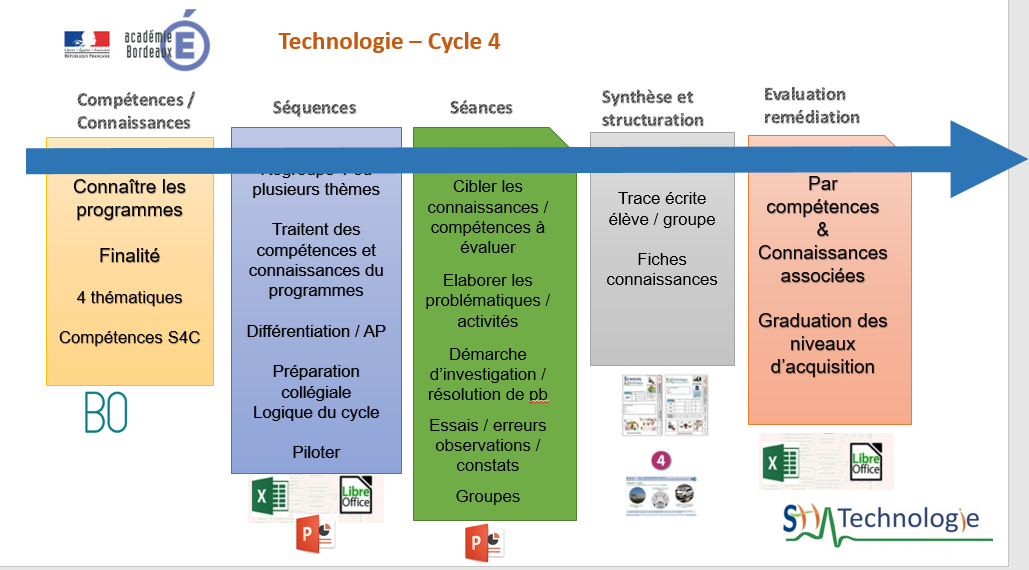 Guide d’équipement des collèges pour les disciplines scientifiques (collège)Diapositive de synthèseGuide d’équipement des collèges pour les disciplines scientifiques (collège)Guide pédagogique et didactique d’accompagnement du nouveau programme de Technologie (Eduscol)Au besoin diaporama utilisé J1J2Diaporama de présentation du cycle4Guide pédagogique et didactique d’accompagnement du nouveau programme de Technologie (Eduscol)Au besoin diaporama utilisé J1J2Diaporama de présentation du cycle430’30’S’informerFaire le point sur les ressources publiées à ce jour.Informer les professeurs sur toutes les ressources disponibles sans les détailler FormateurDemander aux professeurs de commencer par cela dès le travail en groupe.Portail académiqueBlog académique  SII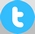 Portail académiqueBlog académique  SIIRessources Eduscol Cycle 3Cycle 4 Ressources Eduscol Cycle 3Cycle 4 10’10’Se baser sur l’infographie pour situer et expliquer ce qui suit.Se baser sur l’infographie pour situer et expliquer ce qui suit.Se baser sur l’infographie pour situer et expliquer ce qui suit.Se baser sur l’infographie pour situer et expliquer ce qui suit.Diapositive de synthèse (N°1)Diapositive de synthèse (N°1)5’S’informer Commencer par aborder les rituels pédagogiques si cela n’a pas été suffisamment abordé précédemment  Commencer par aborder les rituels pédagogiques si cela n’a pas été suffisamment abordé précédemment  Commencer par aborder les rituels pédagogiques si cela n’a pas été suffisamment abordé précédemment  Commencer par aborder les rituels pédagogiques si cela n’a pas été suffisamment abordé précédemment  Commencer par aborder les rituels pédagogiques si cela n’a pas été suffisamment abordé précédemment  Commencer par aborder les rituels pédagogiques si cela n’a pas été suffisamment abordé précédemment 30’30’S’informerLa séquence typeFormateursSéquences produites par les groupes académiquesIntégration de la remédiation / différenciation notamment à l’aide de la séance intermédiaireSéquences produites par les groupes académiquesIntégration de la remédiation / différenciation notamment à l’aide de la séance intermédiaireLes séquences produites par les groupes académiques seront disponibles sur le site académique dès leur finalisation.Les séquences produites par les groupes académiques seront disponibles sur le site académique dès leur finalisation.30’30’S’informer Les démarches pédagogiques : Insister sur les étapes de la démarche d’investigation / résolution de problèmeTraces écrites élèves / restitution / structurationFormateursDémarches pratiquées en technologie au collègePage de garde du classeur cycle 4.docDémarches pratiquées en technologie au collègePage de garde du classeur cycle 4.docGuide pédagogique et didactique d’accompagnement du nouveau programme de Technologie (Eduscol)Guide pédagogique et didactique d’accompagnement du nouveau programme de Technologie (Eduscol)30’30’Se baser sur l’infographie pour situer et expliquer ce qui suit.Se baser sur l’infographie pour situer et expliquer ce qui suit.Se baser sur l’infographie pour situer et expliquer ce qui suit.Se baser sur l’infographie pour situer et expliquer ce qui suit.Diapositive de synthèse (N°1)Diapositive de synthèse (N°1)5’Piloter l’enseignement au cycle 4Vérifier que les compétences travaillées sur l’ensemble du cycle sont équilibréesNécessité absolue de concertation de l’équipe pédagogique afin d’élaborer une projection commune.Comprendre la logique curriculaire des programmes.Indications sur socle / programmesIndications didactiquesIndications pédagogiques (mise en œuvre)
 FormateursTableau Matrice des compétences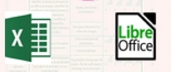 MCC.xlsxMCC.ods 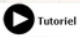 Trame de fiche de préparation de séquence / séance Cycle 4Trame de fiche de préparation de séance Cycle 4Trame de fiche de préparation de séquence Cycle 4Tableau Matrice des compétencesMCC.xlsxMCC.ods Trame de fiche de préparation de séquence / séance Cycle 4Trame de fiche de préparation de séance Cycle 4Trame de fiche de préparation de séquence Cycle 4Comment concevoir une progression au Cycle 4 ?conception_progression_cycle_4.pptxPropositions de progressions avec seuils de progressivité par niveau pour les compétences du Cycle 4cycle4_exemple_progression.pptxComment concevoir une progression au Cycle 4 ?conception_progression_cycle_4.pptxPropositions de progressions avec seuils de progressivité par niveau pour les compétences du Cycle 4cycle4_exemple_progression.pptx1h à 1h 30Après une explication mettre en place un travail de groupePrévoir les groupes une fois la liste connue1h à 1h 30Après une explication mettre en place un travail de groupePrévoir les groupes une fois la liste connueStructurer C’est parce que l'élève résout une succession de problèmes qu’il accède à la connaissance. Lesquelles connaissances sont synthétisées dans la fiche de structuration des connaissances que l’enseignant distribuera à l’issue d’une séance de structurationFormateursRessources disponibles en ligne sur le site académiqueLa structuration des connaissances permet le réinvestissement par le transfert dans d’autres situations ou sur d’autres systèmes. Différencier les fiches professeurs et élèvesRessources disponibles en ligne sur le site académiqueLa structuration des connaissances permet le réinvestissement par le transfert dans d’autres situations ou sur d’autres systèmes. Différencier les fiches professeurs et élèves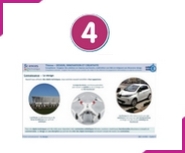 15’15’EvaluerSynthèse sur les modes d’évaluation : Quand et comment évaluer FormateursDiaporama : l’évaluationDiaporama : l’évaluationL’évaluation doit prendre en compte tous les aspects impliqués par la mise en œuvre de la démarche ; capacité à travailler en groupe, à communiquer, à organiser son classeur, à acquérir de nouvelles connaissances. Les évaluations sommatives doivent être basées sur les compétences / connaissances.L’évaluation doit prendre en compte tous les aspects impliqués par la mise en œuvre de la démarche ; capacité à travailler en groupe, à communiquer, à organiser son classeur, à acquérir de nouvelles connaissances. Les évaluations sommatives doivent être basées sur les compétences / connaissances.10’10’EvaluerBrevet infographieFormateursInfographie Rappeler qu’il n’y aura pas de pas de questions portant directement sur la dimension design dans la thématique DIC. Infographie Rappeler qu’il n’y aura pas de pas de questions portant directement sur la dimension design dans la thématique DIC. Page dédiée au brevet sur EduscolSujet 0Page dédiée au brevet sur EduscolSujet 010’30’30’10’10’30’30’10’EvaluerEvaluation des groupesFormateursPlanificationCritères d’évaluationAutoévaluer mon travailDéfinition des rôlesEvaluer la restitution oralePlanificationCritères d’évaluationAutoévaluer mon travailDéfinition des rôlesEvaluer la restitution oraleCes documents ont été expérimentés et validés. Ils peuvent être modifiés pour s’adapter à la pratique envisagée. Evaluer les groupes permet aussi une meilleure gestion de classe. Le rituel doit être installé. Ces documents ont été expérimentés et validés. Ils peuvent être modifiés pour s’adapter à la pratique envisagée. Evaluer les groupes permet aussi une meilleure gestion de classe. Le rituel doit être installé. 10’30’30’10’10’30’30’10’EvaluerOutil académique de suivi et d’évaluation du socle commun de connaissances, de compétences et de cultureFormateursContenu complet, descripteurs des 4 thématiques de fin de cycle.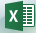 Contenu complet, descripteurs des 4 thématiques de fin de cycle.Évaluation des élèves du CP à la 3ème (Eduscol)Evaluer la maîtrise du socle commun aux cycles 2, 3 et 4 (Eduscol)Télécharger le document d'accompagnement pour l'évaluation en cycle 4 (Eduscol)Évaluation des élèves du CP à la 3ème (Eduscol)Evaluer la maîtrise du socle commun aux cycles 2, 3 et 4 (Eduscol)Télécharger le document d'accompagnement pour l'évaluation en cycle 4 (Eduscol)10’30’30’10’10’30’30’10’EvaluerModèle d’évaluation FormateursExemple à s’approprier 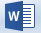 Exemple à s’approprier L'évaluation doit permettre de mesurer le degré d’acquisition des connaissances et des compétences ainsi que la progression de l’élève. Les descripteurs et les niveaux d'acquisition doivent clairement être définis et communiqués.L'évaluation doit permettre de mesurer le degré d’acquisition des connaissances et des compétences ainsi que la progression de l’élève. Les descripteurs et les niveaux d'acquisition doivent clairement être définis et communiqués.10’30’30’10’10’30’30’10’Expérimenter / échangerTravail de groupe, mise en commun.Désignation d'un rapporteurRemontées des besoinsProfesseurs accompagnés des formateurs Travail de groupe, mise en communBut : compléter au sein de l’établissement la projection sur le cycle 4S’approprier les outils ; séquences / séance / évaluationElaborer ou adapter les exemples fourmis pour l’exploitation au sein de l’établissement Mutualiser Travail de groupe, mise en communBut : compléter au sein de l’établissement la projection sur le cycle 4S’approprier les outils ; séquences / séance / évaluationElaborer ou adapter les exemples fourmis pour l’exploitation au sein de l’établissement Mutualiser Désignation d'un rapporteurDésignation d'un rapporteur1h à 1h 30Travail de groupe1h à 1h 30Travail de groupeEnquête  Cartographie des systèmes robotiquesFormateursDistribuer une copie par établissement pendant le temps du travail en groupe et le ramasser avant la fin.  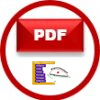 Distribuer une copie par établissement pendant le temps du travail en groupe et le ramasser avant la fin.  Les formateurs font une synthèse complète à l’aide de « Google doc en ligne ». Lien envoyé par mail et rappelé sur le fichier « compte-rendu ».Les formateurs font une synthèse complète à l’aide de « Google doc en ligne ». Lien envoyé par mail et rappelé sur le fichier « compte-rendu ».Restitution des travaux des groupesRestitution des travaux des groupesRapporteursMutualisation dans la ZAPDrive en placeRemontées des besoinsMutualisation dans la ZAPDrive en placeRemontées des besoinsBilan de la première journéeBilan de la première journéeIPRRubriqueQuoi Qui Ressources essentielles Ressources secondaires / informations Temps indicatifS’informerFaire le point sur les attendus :Informations générales. Logiciels, matériel à acquérir, Brevet. Repérage des anciens et nouveaux programmes Cycle 4 (IP)IPRIP_2008-2016ProgrammesInformations générales. Logiciels, matériel à acquérir, Brevet. Formation avec les professeurs de maths, enseigner la thématique dans le cadre d’un projet pluritechnologiques même si le principe des défis est envisageable.  20’S’informerCartographie académique des systèmes robotiquesFormateurs Echanges sur le matériel utilisé dans la ZAPs. Problématique de commandeFormateurs Remontée numérique à l’inspection : voir Google doc en ligne20’Comparatif matériel / échange sur l’existant Démonstration matérielleTableau comparatif des systèmes robotiquesMise ne commun du matériel apporté et démonstration par les professeurs :Un ou plusieurs volontaire(s) peuvent faire une démonstration matérielleTableau comparatif des systèmes robotiquesMise ne commun du matériel apporté et démonstration par les professeurs :Un ou plusieurs volontaire(s) peuvent faire une démonstration matérielle1h30S’informerLogique de progressivité sur le cycleFormateur à l’aide des vidéos réalisées par le groupe codagehttps://ent2d.ac-bordeaux.fr/mediacad/m/6179Page dédiée 30’Piloter Les formateurs font une démonstration de l’existant sur le site coder au cycle 4Les professeurs consultent les ressources et produisent ou adaptent une ressource existante pour leurs élèves Formateurs ProfesseursSite dédiéAdapter ou produire une problématique élève en fonction du matériel disponible dans l’établissementMettre en commun les projets en dans les ZAPEvoquer la possibilité d’accompagner les ZAP dans la création de challenge robotique avec le concours du lycée du secteur à l’image du 24 / 47 /33Initier le travail collaboratif dans la ZAP1hSe formerSupport de formation : parcours m@gistère et ressources académiquesFormateursProfesseursParcours m@gistère en auto-inscriptionhttps://magistere.education.fr/ac-bordeaux/course/view.php?id=3941Inscription au parcours m@gistèreFaire les activités proposées (cibler par rapport au besoin : apprendre scratch / réseau / pilotage de système etcDes groupes de besoin peuvent être crées 2h 00Bilan de la formationIPR / formateursMutualisation dans la ZAPDrive en place20’